Sports Committee MeetingAgenda 28/11/2018Present: Apologies: Minute Taker - Collect DYWF Posters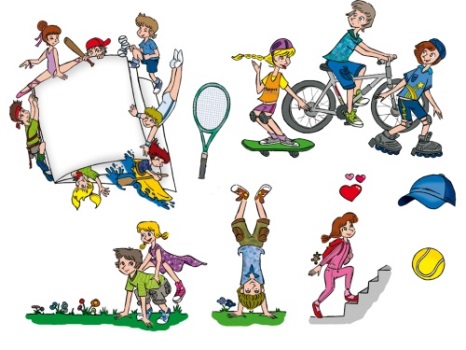 Sports Leaders class support Master Class SurveyLetter to Ms Edmonstone